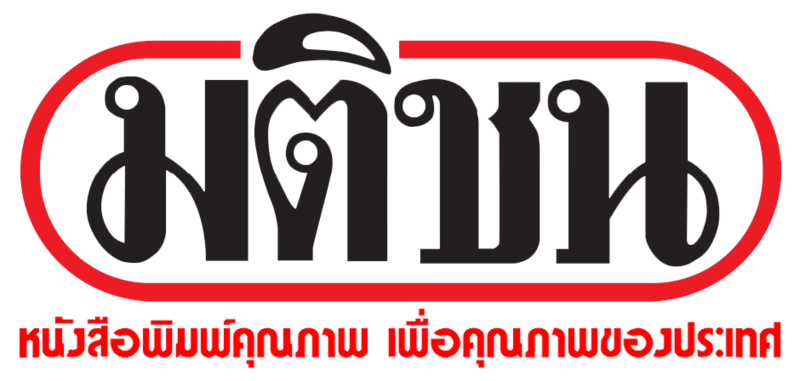 ข่าวประจำวันศุกร์ที่ 23 มีนาคม 2561 หน้า 11 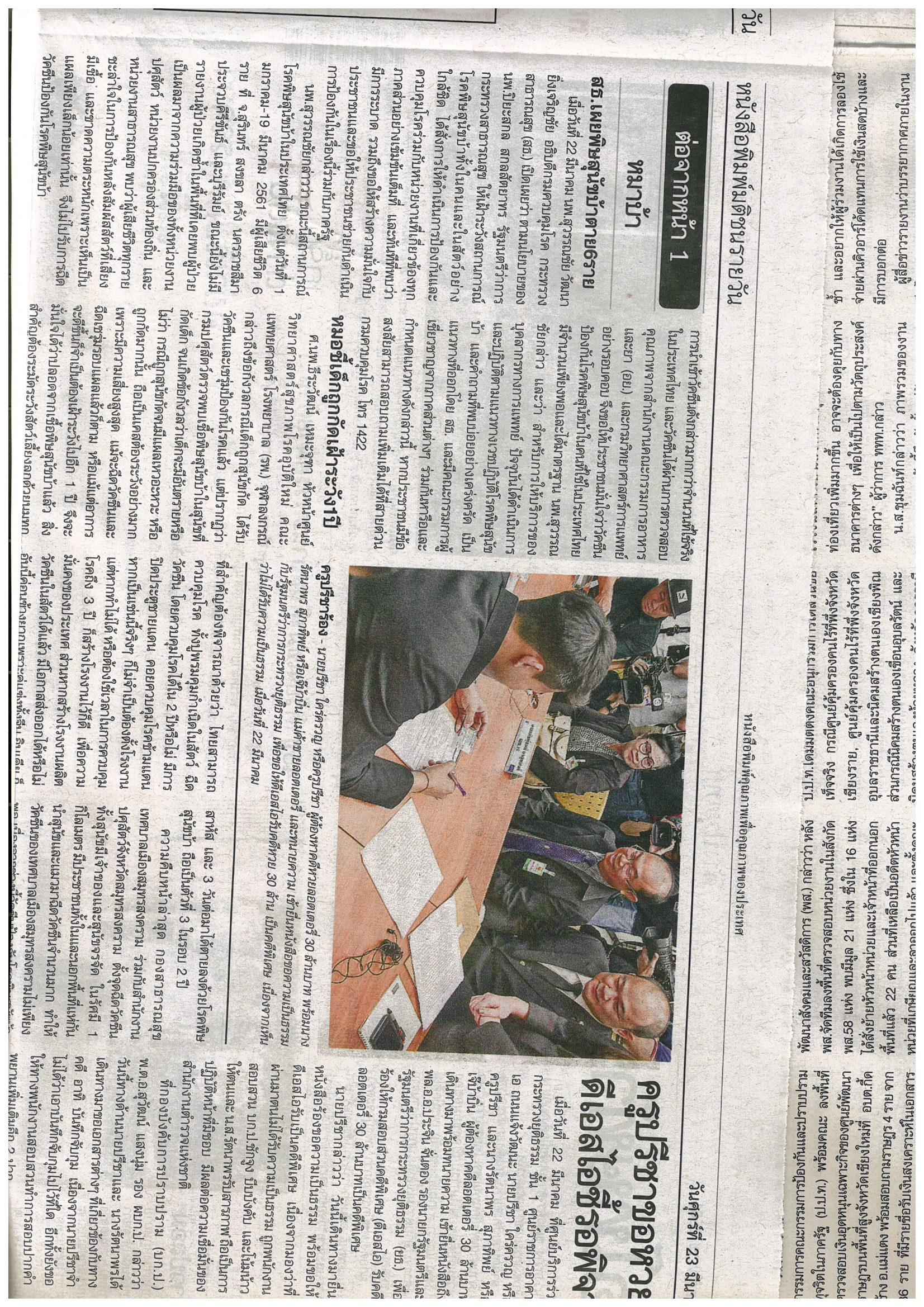 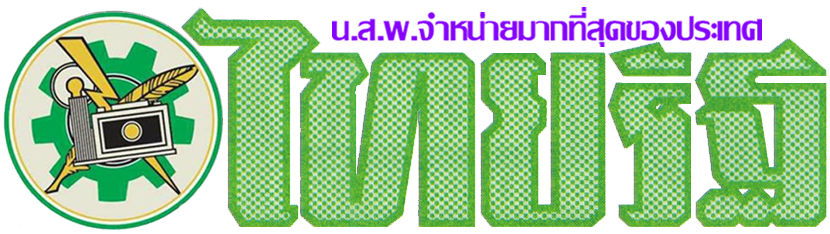 ข่าวประจำวันศุกร์ที่ 23 มีนาคม 2561 หน้า 15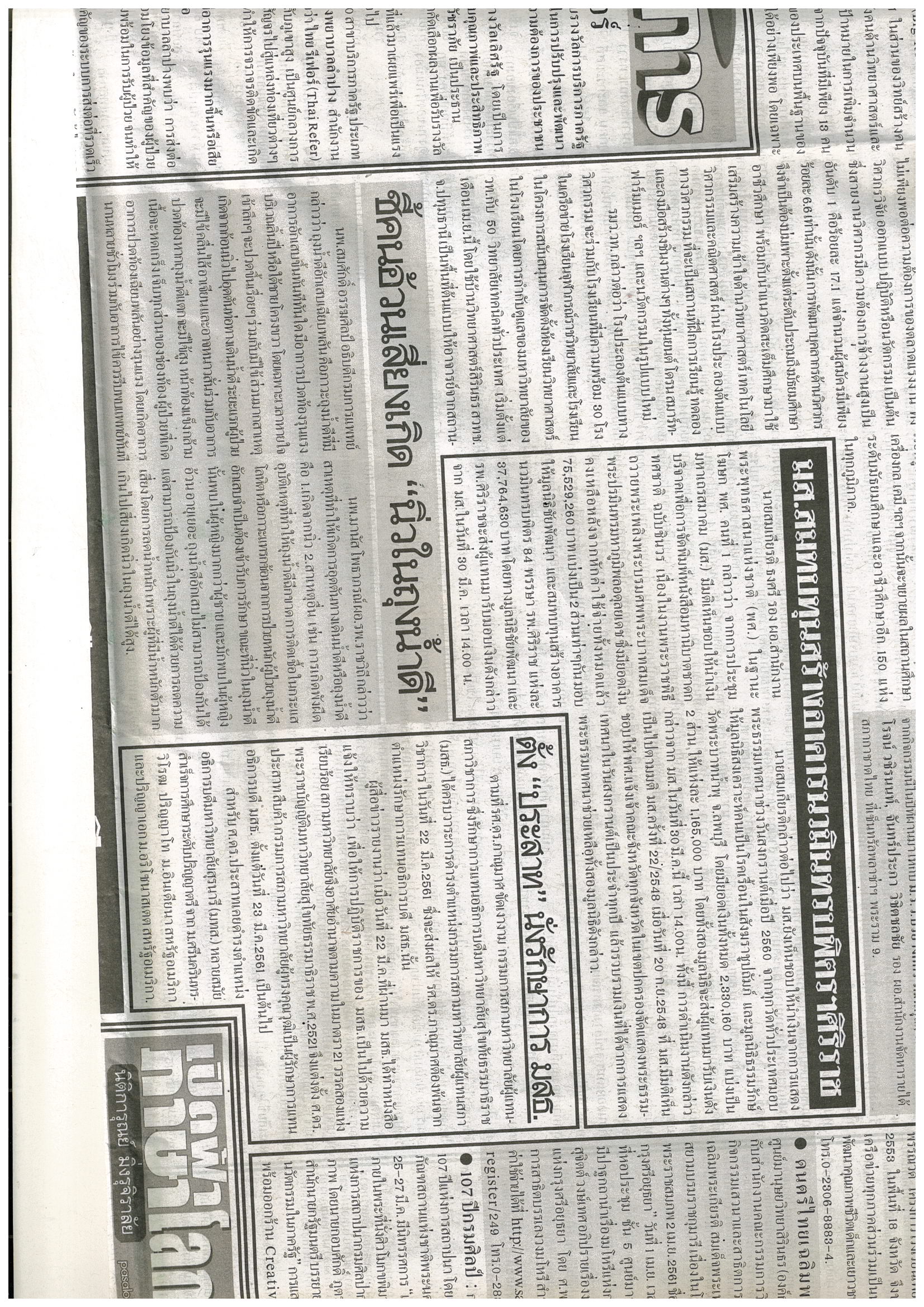 